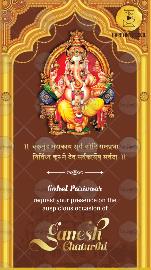 Slide 1:Vakratunda shloka comes-Gohel Parivaarrequest your presence on theauspicious occasion ofGanesh Chaturthi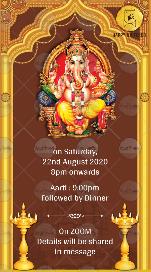 Slide 2:On Saturday,DateTimeVenue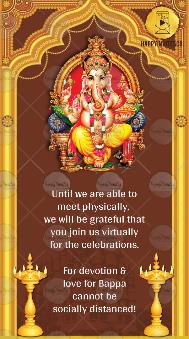 Slide 3:Kindly join us to seek Bappa’s blessings.With best wishes,